adidas Originals – Superstar East River Rivalry Pack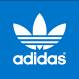               Τα θρυλικά sneakers της adidas μετατρέπονται σε πεδίο μάχηςΑντλώντας έμπνευση από δυο θρυλικούς αντιπάλους του αθλητικού κόσμου, τα adidas Originals παρουσιάζουν τη συλλογή NYC East River Rivalry Pack με σκοπό να αποτίσουν  α φόρο τιμής σε δύο ιστορικές ομάδες της Νέας Υόρκης, στους Knicks και στους Nets.. Χρησιμοποιώντας την εμβληματική σιλουέτα του Superstar ως «πεδίο μάχης», η συλλογή μετατρέπει τα χρώματα των αντιπάλων σε τέσσερα αντιτιθέμενα μοντέλα με λευκό/μπλε/πορτοκαλί και μαύρο/λευκό συνδυασμούς. Πολυτελή στοιχεία, όπως χρυσές λεπτομέρειες, snakeskin που εφαρμόζεται στις τρεις πλαϊνές ρίγες, αλλά και στα heel-tabs δίνουν ένα ξεχωριστό αλλά διακριτικό τόνο στην clean-cut, λευκή εξωτερική σόλα του αγαπημένου sneaker. Φέρνοντας το πνεύμα της ευγενούς άμιλλας σε ένα από τα πιο θρυλικά παπούτσια μπάσκετ της adidas, τα Superstar East River Rivalry είναι αφιερωμένα σε όλες τις εκρηκτικές στιγμές που δημιουργούν οι θρύλοι του παιχνιδιού. Η συλλογή Superstar East River Rivalry θα είναι διαθέσιμη στα adidas stores καθώς και σε επιλεγμένους συνεργάτες σε όλη την Ελλάδα από την 1η Φεβρουαρίου 2015.#adidasOriginals#superstar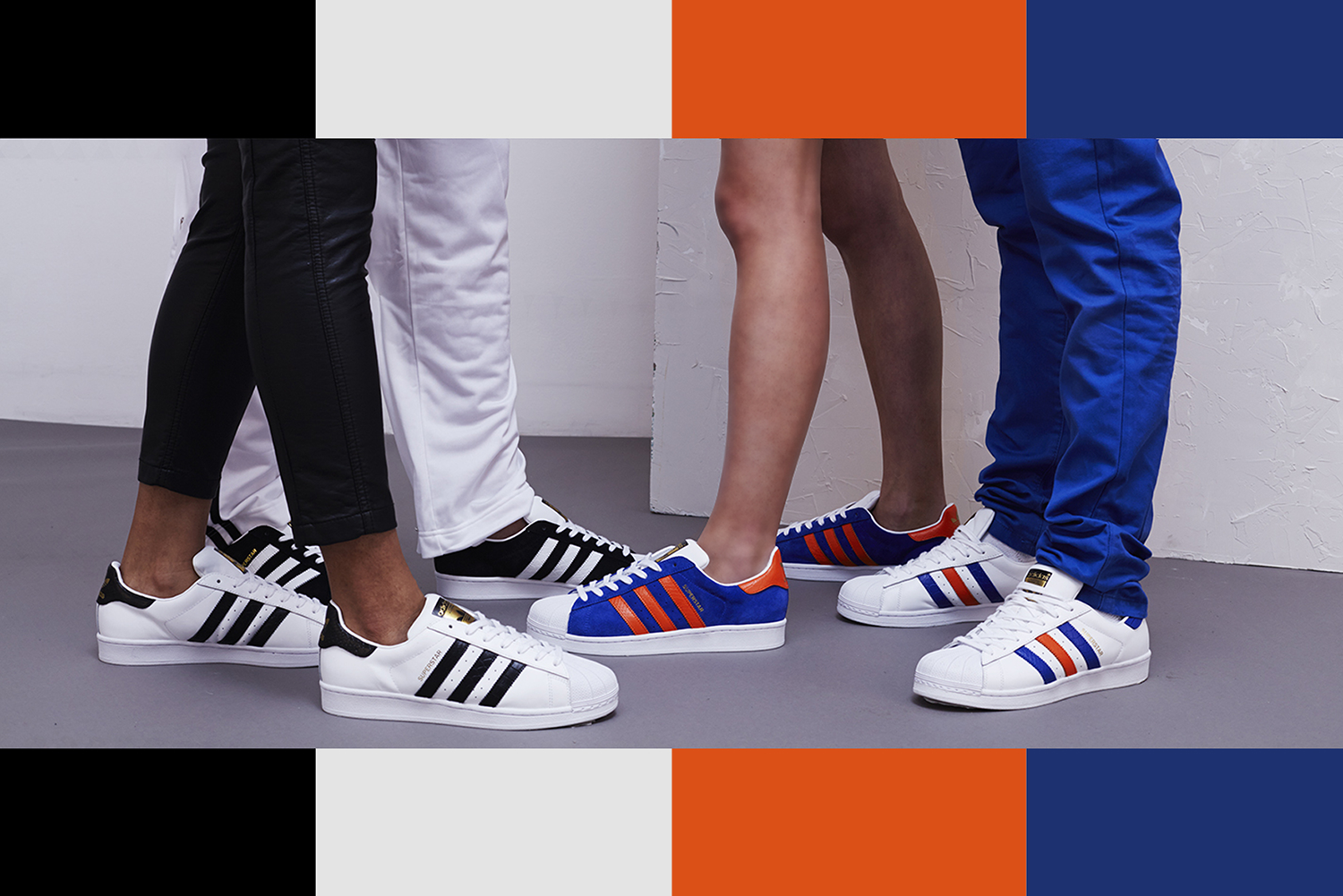 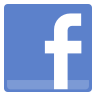 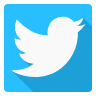 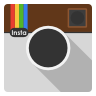 